Handbuch PELE Personaldienstleistungen GmbH & Co. KGAMS HB I Anhang 1 -Kürzungsverzeichnisse                            _____________________________________________________________________________________________________________________AMS - Systemblöcke  ASA 		Arbeitsschutz-AusschussAMS		Arbeitsschutz - Management - System               AMH (HB)		Arbeitsschutz - Management - HandbuchAME	                                                                  Arbeitsschutz - Management - ElementVA		VerfahrensanweisungAA		ArbeitsanweisungÜK		ÜberwachungskatasterAWK		Auswertungskataster _____________________________________________________________________________________________________________________AMS - Originale Formulare AK		Auftragsannahme + KundenabwicklungEM		Einstellung + Mitarbeiterdokumente AE	                                                               Arbeitssicherheit + Ein- und Unterweisung BÜ		Bewertung + Überwachung QZ		Qualitätsziele_____________________________________________________________________________________________________________________Dokumente Vertragswesen ANÜ		ArbeitnehmerüberlassungWV		WerkvertragBU		BewerbungsunterlagenAV		ArbeitsvertragAÜV		ArbeitsnehmerüberlassungsvertragBAV		Betriebliche AltersvorsorgeDSGVO                                                                          Datenschutz-Grundverordnung CK              	                                           Checkliste- Einstellungen + Auftragsannahme  PF		PersonalfragebogenQF		Qualifikations-Fachfragebogen TN		Tätigkeitsnachweis_____________________________________________________________________________________________________________________Verantwortliche Personen + Abteilungen GF		GeschäftsführungGL		GeschäftsstellenleitungPET		PersonalentscheidungsträgerAMB                                                           	Arbeitsschutz - Management - BeauftragterSibe		SicherheitsbeauftragteV		Verwaltung (interne Angestellte)Azubi		Auszubildende (interne Angestellte)MA		Mitarbeiter (externer Einsatz) KD		Kunde/KundenbetriebEB                                                                                                               EinsatzbetriebMA		Mitarbeiter (externer Einsatz)                DL 	                                                                       Dienstleister (Sifa, BA, Prüfdienst)Handbuch PELE Personaldienstleistungen GmbH & Co. KGAMS HB I Anhang 1 -Kürzungsverzeichnisse  	                                                                                         ______________________________________________________________________Arbeits- und Gesundheitsschutz  Sifa                                Sicherheitsfachkraft - Arbeitssicherheitstechnischer Dienst BA		Betriebsarzt - Betriebsärztlicher Dienst AS		ArbeitssicherheitUW		UnterweisungPSA		Persönliche SchutzausrüstungBAW		BetriebsanweisungenBKZ	                                                                     VBG Berufskennziffer – UnfallanzeigeBEM                                                  Betriebliches Wiedereingliederungsmanagement SARS-CoV-2	Schweres akutes Atemwegssyndrom Corona Virus Disease               ______________________________________________________________________               Öffentliche Institutionen + Gesetze BAA              		Bundesagentur für Arbeit BMAS                                                        Bundesministerium für Arbeit und SozialesLAA	         	LandesarbeitsamtVBG	         	Verwaltungs- BerufsgenossenschaftDGUV 		Deutsche Gesetzliche UnfallversicherungArbMedVV                                                Arbeitsmedizinische-Vorsorge-VerordnungAGG 	                                                                Allgemeines GleichbehandlungsgesetzAÜG	                                                                                  ArbeitnehmerüberlassungsgesetzMuSchG		Mutterschutzgesetz               ______________________________________________________________________HB I Angang  Seite 32ErstellungPrüfung - Version 4Genehmigung Datum01.07.201927.05.202128.05.2021FunktionSifa AMBGFUnterschrift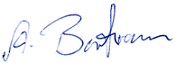 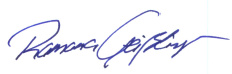 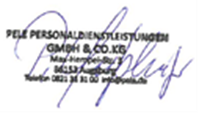 HB I Angang  Seite 33ErstellungPrüfung - Version 4Genehmigung Datum01.07.201927.05.202128.05.2021FunktionSifa AMBGFUnterschrift